NAIM  YASIMPersonal Details: 								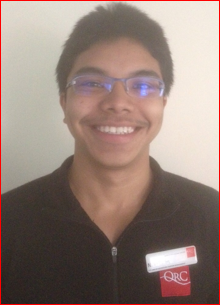 Postal address: 1/74 Forth Street, Dunedin, 9016, New ZealandMobile: 		+6421-0845 4261 (NZ)Email: 		yasna103@student.otago.ac.nzDate of Birth: 	22/8/1996Nationality: 	MalaysianPersonal Profile:I am an articulate, positive and diligent individual, who always strives to achieve the highest standard possible, at any given task.  I possess excellent communication skills and soft skills, and have the ability to relate to a wide range of people.  I’m interested to get into the equine industry because I enjoy being with horses, as well as working outdoors.  Other skills I possess consist of being organised, conscientious and independent.  I am an active member of the community and have volunteered in several events such as the Motatapu race. Employment ExperienceFront of House / Waiter,   O&Bowl, Meridian Mall, Dunedin, 		Aug 2019 – Feb 2020 Taking orders and serving food.Gardener / Labourer,	     An-Nur Childcare Centre, Dunedin,		Nov 2016 – January 2017 General maintenance of the ground, soil cultivation, digging, weeding, pruning.Loading and delivering materials.Preparing job sites, using various machines and tools such as pressure washers, drills, chainsaw.Frontline Sales,	     Milford Sound Scenic Flights, Queenstown,	April – September 2015Customer Service Representative.Night phones.Kitchen Hand, 		Finz Seafood Restaurant, Queenstown,		December 2015Dishwashing / Food Preparation.Cleaner / Kitchen Hand,  	Queenstown Resort College, 		Sept – December 2014Stocking and supplying designated facility areas.Dusting, sweeping, vacuuming.Organiser 		SELOGA Investment Holding Company  	August – September 2014Event Management.Organising occasions and data handling.Compere	MC for a Public Speaking Reality Programme in a live TV show (RTM) 2011-2013Presents performers, speaks to large number of audience.Keeps the show running.Education / QualificationsBachelor of Commerce, major in Business Management,  University of Otago,July 2016 – Dec 2019Diploma in Adventure Tourism Management, Queenstown Resort College   	October 2014 – March 2016Pre-Hospital Emergency Care,	St John					February 2015First Aid Certificate – Level 1						February 2015Passed International English Language Testing System (IELTS)July 2014 – September 2014MARA Junior Science College Kota Putra (High School)			2009 – 2013Other Achievements	2017 - 2018President of KULN Otago (one of the Malaysian clubs in Dunedin) 2014Volunteering at Motatapu event (New Zealand’s iconic off road sporting event)Guest Speaker  for a motivational talk at Putrajaya Precinct 18 Primary School2012 - 2013President  of Peer Group CounsellorsPresident  of Table Tennis ClubReferees:Oliver Goldsmith		 		Dr. Muhamad Alayan		Manager, Hare Hill Horse Treks, Dunedin	Manager, An-Nur Childcare Centre, Dunedin(+64)27-4333105				(+64)21-2953477mail@horseriding-dunedin.co.nz		Alayanmnz@yahoo.co.nzDan Bailey, 					Michelle ChambersManager, QRC Lodge, Halls of Residence	Internship Manager, Queenstown Resort College(+64)21-933536					(+64)21-933027lodge@qrc.ac.nz				michelle.chambers@qrc.ac.nz